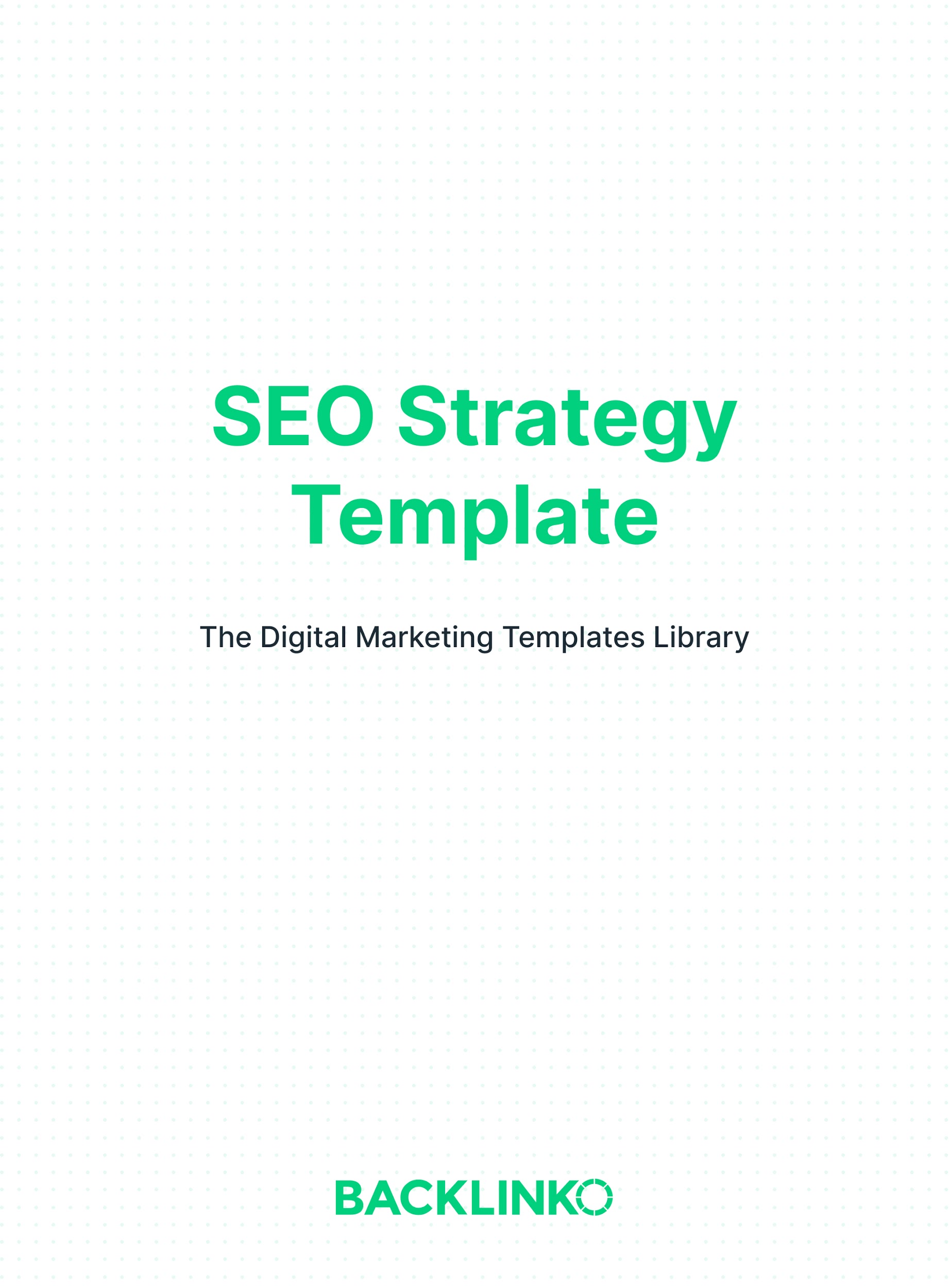 Step 1: Define Your Target AudienceThink about who you want to attract to your website. These questions can help: Who are they? Demographics like age, gender, income level, and geographic locations can help inform your SEO strategy.
What websites are they visiting? And what kinds of content are they engaging with?
What needs do they have that aren’t being met?
Tip: If you’re stuck, HubSpot’s Make My Persona Tool can help you define your audience.Step 2: Identify Topics and Keywords to TargetNow it’s time to take what you learned in Step 1 and use it to identify content topics and keywords that will attract that specific audience.

First, create a list of topics your audience would be interested in. My favorite tool for this is BuzzSumo. But you can also look at what’s being shared on social media sites.. Or simply list ideas off the top of your head.
Next, do keyword research to find specific keywords based on each topic. Think of your topics as the hub of a wheel, and the keywords as spokes radiating off of that wheel.Note their search volume, competition, and business relevance (aka commercial intent).(See also: Our Keyword Research Template.)Step 3: Plan Your ContentNow it’s time to plan the content you’ll create. As you might expect, these will be based on the topics and keywords you found in the last step.

Creating amazing content is well outside the scope of this template. But in general, you want to cover each topic with depth, breadth, and authority.

Create depth by writing long-form articles that cover each keyword thoroughly. Your content should be 100% satisfying for someone searching for that keyword, based on their search intent. In other words, don’t let them leave with a million questions.

Create breadth by having a wide range of content on each topic. Build up your perceived authority on a topic by publishing content optimized around as many different keywords related to that topic as you can.

Content depth and breadth improve your authority in visitors’ eyes. And improving your authority from Google’s perspective takes 2 things: high-quality backlinks and E-A-T. So kill 2 birds with 1 stone: Create trustworthy content that authoritative sites will want to link to.

(See also: Our guide to SEO Content.)
Step 4: Plan Your Link-Building StrategiesAs we saw in Step 3, backlinks are REALLY important. They increase your site’s domain authority, helping your content rank better on Google.

In this step, choose the strategies you’ll use to build links to the content you’ve planned.

Not sure where to start? See our guide to Link Building Strategies: The Complete List.
Step 5: Choose Your SEO Goals and KPIsSetting clear goals is like creating a map of where you want to go.

So for this step, choose your goals and key performance indicators. These are the metrics you’ll use to judge whether your approach is working. So it’s worth spending a few minutes to get them right.

It may be tempting to focus solely on pure SEO factors, like rankings and domain authority scores. Those are great things to look at. But it’s important to tie them to more concrete business goals, like more sales.

(See also: Our guide to Measuring SEO Results.)

ConclusionThat’s it for this SEO strategy template. I hope it helps! Remember, you can find 20+ other marketing templates here, including a highly tactical SEO marketing plan.Brian DeanFounder, Backlinko.comDemographicsWebsites & ContentNeedsE.g. Middle-class U.S. males aged 24-55 with classic muscle carsE.g. MuscleCars.com gas mileage calculatorE.g. Track and improve gas mileage for a muscle carTopicE.g. Muscle cars’ gas mileageTopicKeywordSearch VolumeCompetitionRelevanceE.g. Muscle cars’ gas mileageE.g. Gas mileage of muscle carsE.g. 1,200 searches/mo.E.g. LowE.g. Somewhat relevantKeywordContentContent DescriptionE.g. Gas mileage of muscle carsE.g. Gas mileage tool with efficiency tipsE.g. Interactive tool that displays gas mileage and horsepower of a given car (make, model and year), plus lists modifications people can make to improve its efficiencyContent Link-Building Strategies to UseE.g. Gas mileage tool with efficiency tipsE.g. Resource pages, Link roundups, Skyscraper Technique Business GoalSEO KPIsDetails / TimeframeE.g. Increase sales of straight-pipe exhaust kitsE.g. Sales of straight-pipe exhaust kits from organic search traffic, Organic search traffic to straight-pipe exhaust kits pageE.g. 30% growth YoY